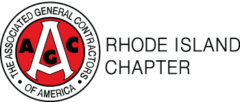 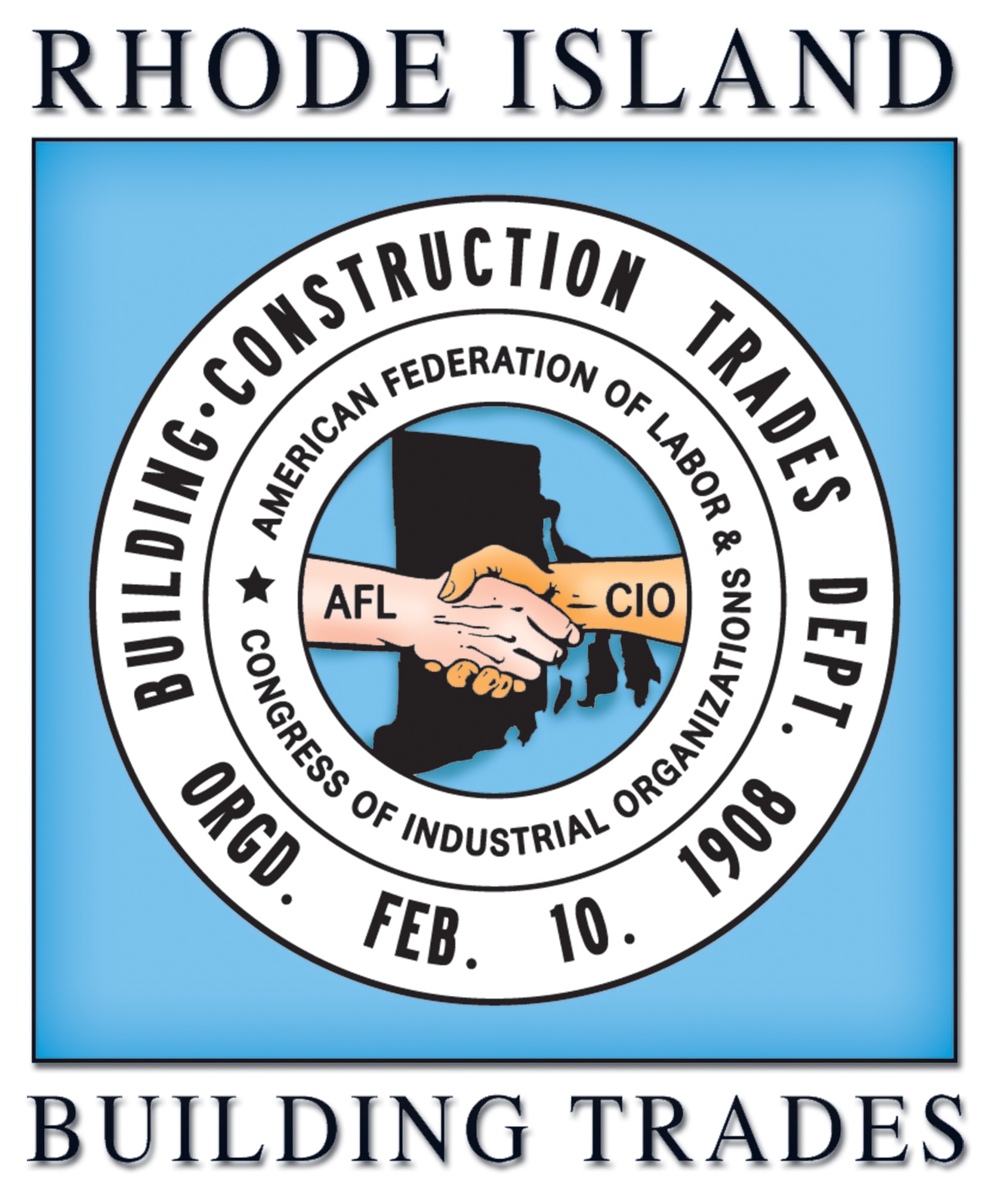 9th Annual Charity Golf Tournament to benefit  RI Salute Military Golf Association (SMGA)Thursday, August 29, 2019 at Pawtucket CCThe RI Associated General Contractors (RIAGC) and the RI Building & Construction Trades Council invite you to join us for our annual golf outing in support of our nation's wounded veterans. All proceeds benefit RI SMGA which provides rehabilitative opportunities for post 9/11 wounded war veterans by incorporating the game of golf into their mental and physical rehabilitation. In 2018, the tournament raised $23,882 helping 54 local veterans in their recovery.Date: Thursday, August 29th 	Format: Scramble11:45 AM 	Registration & Lunch at Pawtucket CC  1:00 PM  	Shotgun Start  6:00 PM 	Buffet Dinner & PrizesSponsorship OpportunitiesLunch Sponsor: $2,000 (Includes 1 foursome, a tee sign, and company Name/Logo prominently featured during lunch on all tables)Dinner Sponsor: $3,000 (Includes 1 foursome, a tee sign, and company Name/Logo prominently featured during dinner on all tables)Tee Sponsor: $200Prize Sponsor: You may also donate a prize for our raffle - please contact Donna directly. For more information contact Donna Deragon: (401) 454-1990 donna@riagc.orgGolf Tournament to benefit the RI Salute Military Golf Association (SMGA)Sponsored by:RI Associated General Contractors (RIAGC) The RI Building & Construction Trades CouncilThursday, August 29, 2019Pawtucket Country Club, 900 Armistice Blvd., Pawtucket, RIFor more information contact Donna Deragon: (401) 454-1990 donna@riagc.org Please make checks payable to:RIAGC188 Valley St., Ste. 211 Box 1Providence, RI  02909Company Name: ___________________________________ Contact name & email: _____________________________Foursome _____ @ $1,000		Foursome w/veteran sponsorship _______ @ $1,250Individual _____ @ $300Names of Players: I would like to sponsor: Tee Sign: ___________________________________________________Luncheon:___________________________________________________Dinner:_____________________________________________________Questions: Please call or email Donna. Thank you!1.2.3.4.